СОВЕТ ДЕПУТАТОВЧЕКУНДИНСКОГО СЕЛЬСКОГО ПОСЕЛЕНИЯ ВЕРХНЕБУРЕИНСКОГО МУНИЦИПАЛЬНОГО РАЙОНАХАБАРОВСКОГО КРАЯ РЕШЕНИЕ 11.11.2022 № 156с. Чекунда								Об утверждении схемы многомандатного (семимандатного) избирательного округа по выборам депутатов Совета депутатов Чекундинского сельского поселения Верхнебуреинского муниципального района Хабаровского края	В связи с истечением, согласно Решения Совета депутатов Чекундинского сельского поселения Верхнебуреинского муниципального района Хабаровского края №100 от 18.01.2013 года «Об утверждении схемы многомандатного избирательного округа на территории Чекундинского сельского поселения по выборам депутатов Совета депутатов Чекундинского сельского поселения Верхнебуреинского муниципального района Хабаровского края» срока, на который была утверждена схема многомандатного избирательного округа по выборам депутатов Совета депутатов Чекундинского сельского поселения Верхнебуреинского муниципального района Хабаровского края, руководствуясь пунктами 1 и 2 статьи 18 Федерального закона от 12 июня 2022 года № 67-ФЗ «Об основных гарантиях избирательных прав и права на участие в референдуме граждан Российской Федерации», статьей 19 Избирательного кодекса Хабаровского края, статьей 8 Устава Чекундинского сельского поселения Верхнебуреинского муниципального района Хабаровского края, Совет депутатов Чекундинского сельского поселения Верхнебуреинского муниципального района РЕШИЛ:	1. Утвердить сроком на 10 лет схему многомандатного (семимандатного) избирательного округа по выборам депутатов Совета депутатов Чекундинского сельского поселения Верхнебуреинского муниципального района Хабаровского края согласно приложению № 1 и ее графическое изображение согласно приложению № 2 к настоящему решению.	2. Опубликовать настоящее решение, в том числе схему избирательных округов, включая ее графическое изображение в сетевом издании «Вестник Избирательной комиссии Хабаровского края» и разместить на сайте администрации Чекундинского сельского поселения Верхнебуреинского муниципального района Хабаровского края.	3. Действие положений настоящего решения не распространяется на правоотношения, связанные с проведением дополнительных и (или) повторных выборов депутатов Совета депутатов Чекундинского сельского поселения Верхнебуреинского муниципального района Хабаровского края 5 созыва, действующего на день вступления в силу настоящего решения.	4. Направить настоящее решение в территориальную избирательную комиссию Верхнебуреинского района.5. 	Контроль за исполнением настоящего решения возложить на комиссию по общим вопросам (Черепанова Л.В.)Приложение № 1 к решению Совета депутатов 
от     11.11.2022 № 156Схема многомандатного (семимандатного) избирательного округа по выборам депутатов Совета депутатов Среднеургальского сельского поселения Верхнебуреинского муниципального района Хабаровского краяПриложение № 2к решению Совета депутатов 
от     11.11.2022 № 156Графическое изображение схемы многомандатного избирательного округа по выборам депутатов Совета депутатов Чекундинского сельского поселения Верхнебуреинского муниципального района Хабаровского края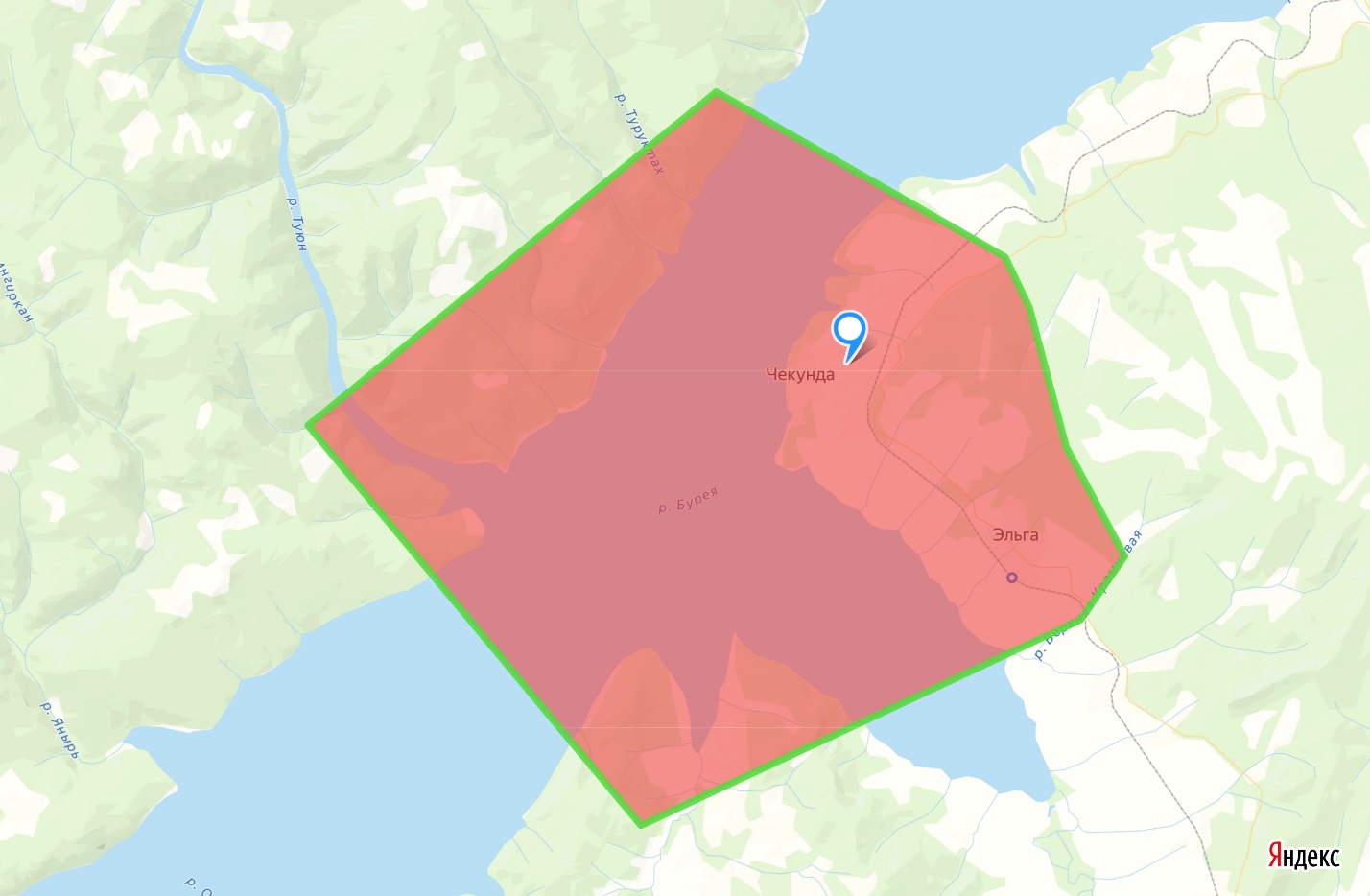 И.о. Главы, Заместитель ПредседателяСовета депутатов  Чекундинского сельского поселения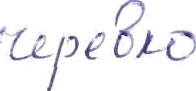 Н.А. Черевко№ округаГраницы округаПеречень населенных пунктов, входящих в многомандатный избирательный округКоличество мандатовЧисленность избирателей в округе1с. Чекунда, пос. Эльгас. Чекунда, пос. Эльга7278